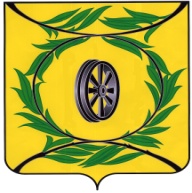 КОНТРОЛЬНО – СЧЕТНАЯ ПАЛАТАКАРТАЛИНСКОГО МУНИЦИПАЛЬНОГО РАЙОНАПРИКАЗ№8/1                                             г. Карталы                                                09.02.2023г.«Об утверждении отчета»Руководствуясь приказом Контрольно-счетной палаты Карталинского муниципального района № 108 от 30.12.2014,Приказываю:− Утвердить годовой отчет о деятельности Контрольно-счетной палаты Карталинского муниципального района за 2022 год. (Приложение №1)ПредседательКонтрольно-счетной палаты                                                               Карталинского муниципального района                                     Г.Г.СинтяеваОТЧЕТ О РАБОТЕ  КОНТРОЛЬНО-СЧЕТНОЙ ПАЛАТЫ КАРТАЛИНСКОГО МУНИЦИПАЛЬНОГО РАЙОНА за 2022 ГОДОТЧЕТ О РАБОТЕ  КОНТРОЛЬНО-СЧЕТНОЙ ПАЛАТЫ КАРТАЛИНСКОГО МУНИЦИПАЛЬНОГО РАЙОНА за 2022 ГОДОТЧЕТ О РАБОТЕ  КОНТРОЛЬНО-СЧЕТНОЙ ПАЛАТЫ КАРТАЛИНСКОГО МУНИЦИПАЛЬНОГО РАЙОНА за 2022 ГОДКод строкиНаименование показателяЗначение показателяРаздел I. Сведения о проведенных контрольных мероприятияхРаздел I. Сведения о проведенных контрольных мероприятияхРаздел I. Сведения о проведенных контрольных мероприятиях1Количество проведенных контрольных мероприятий, включая совместные с Контрольно-счетной палатой Челябинской области, правоохранительными, а также иными органами финансового контроля (единиц)342Количество встречных проверок (единиц)33Количество контрольных мероприятий, по результатам которых выявлены финансовые нарушения (единиц)28Раздел II. Сведения о проведенных экспертно-аналитических мероприятияхРаздел II. Сведения о проведенных экспертно-аналитических мероприятияхРаздел II. Сведения о проведенных экспертно-аналитических мероприятиях4Количество проведенных экспертно-аналитических мероприятий (единиц) 
125Количество экспертных заключений на поступившие проекты законов, муниципальных программ и иных нормативных правовых актов Карталинского муниципального района(единиц)136Количество заключений по иным вопросам (единиц)1Раздел III. Сведения о выявленных финансовых  нарушенияхРаздел III. Сведения о выявленных финансовых  нарушенияхРаздел III. Сведения о выявленных финансовых  нарушениях7Нецелевое использование средств (тыс. рублей)
 в том числе:-7.1   районного бюджета7.2   бюджета поселения8Неэффективное использование средств (тыс. рублей)
 в том числе:1378,68.1   районного бюджета460,78.2   бюджета  поселения917,99Нарушения законодательства Российской Федерации о бухгалтерском учете и (или) требований по составлению бюджетной отчетности (тыс. рублей)
 в том числе:45748,89.1   при использовании средств  районного бюджета35788,29.2   при использовании средств бюджета поселения9960,610Нарушения порядка управления и распоряжения имуществом, находящимся в муниципальной собственности муниципального образования (тыс. рублей)
 620,011Нарушения, повлекшие снижение поступлений неналоговых доходов (тыс. рублей), в том числе:67,311.1районного бюджета67,311.2бюджета  поселения-12Нарушения законодательства Российской Федерации о  контрактной системе в сфере закупок товаров, работ, услуг для обеспечения государственных и муниципальных нужд (тыс. рублей)
 в том числе:2090,512.1   при использовании средств  районного  бюджета1908,312.2   при использовании средств бюджета поселения182,214Несоблюдение установленных процедур и требований бюджетного законодательства Российской Федерации при исполнении бюджетов (тыс. рублей)
 в том числе:4666,614.1   районного бюджета4079,114.2   бюджета поселения587,515Устранено финансовых нарушений, выявленных в отчетном  7249,8году (тыс. рублей)                                     15.1в том числе восстановлено средств                      83,416Устранено финансовых нарушений, выявленных в периоды, предшествующие отчетному году (тыс. рублей)            27292,716.1в том числе восстановлено средств                      23,9Раздел V. Сведения о мерах, принятых по результатам контрольных и экспертно-аналитических  мероприятий Раздел V. Сведения о мерах, принятых по результатам контрольных и экспертно-аналитических  мероприятий Раздел V. Сведения о мерах, принятых по результатам контрольных и экспертно-аналитических  мероприятий 17Количество материалов, рассмотренных на заседаниях комиссии Контрольно-счетной палаты Карталинского муниципального района (единиц)818Количество направленных предписаний (единиц)119Количество не выполненных предписаний, сроки исполнения которых наступили в отчетном периоде (единиц)-20Количество направленных представлений (единиц)1221Количество не выполненных представлений, сроки исполнения которых наступили в отчетном периоде (единиц)221-1Количество направленных уведомлений о применении бюджетных мер принуждения (единиц)-22Количество информационных писем, направленных  в органы государственной власти Челябинской области, органы местного самоуправления  (единиц)3023Количество протоколов о совершении административных правонарушений, направленных на рассмотрение в судебные органы или орган, уполномоченный рассматривать дела об административных правонарушениях (единиц)224Количество материалов, переданных в правоохранительные органы (единиц)725Количество реализованных органами государственной власти и органами местного самоуправления, организациями  предложений по результатам контрольных и экспертно-аналитических мероприятий (единиц)226Возбуждено уголовных дел (единиц)-27Привлечено к административной ответственности  (человек), в том числе:227-1должностных и физических лиц (человек)227-2юридических лиц (человек)-28Привлечено к дисциплинарной ответственности (человек)11Раздел VI.  Освещение деятельности Контрольно-счетной палатыРаздел VI.  Освещение деятельности Контрольно-счетной палатыРаздел VI.  Освещение деятельности Контрольно-счетной палаты29Информация о деятельности Контрольно-счетной палаты Карталинского муниципального района в средствах массовой информации (количество материалов)
 в том числе:6929.1   на сайте Контрольно-счетной палаты Карталинского муниципального района6829.2   в печатных изданиях1